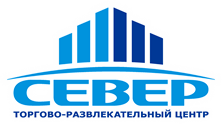 Положение о проведении семейного конкурса «ПАРАД КОЛЯСОК»1. Общие положения1.1. Настоящее Положение определяет порядок проведения семейного конкурса «Парад детских колясок (далее Конкурс), условия участия в нем. Положение и приложение к нему выложены на сайте: www.orensever.ru
1.2. Конкурс посвящен Дню семьи, любви и верности.
1.3. Организатором Конкурса являются ООО «Север» г. Оренбург.1.4. Коммерческие и некоммерческие организации, частные предприниматели могут выступать спонсорами и партнерами Конкурса, учреждать специальные призы по согласованию с Организатором.2. Цели проведения Конкурса2.1. Ежегодное имиджевое мероприятие с традиционным характером для целевой аудитории торгово-развлекательного центра «Север», т.е. семейных активных людей, любителей креативных идей. 2. 2. Поддержание положительного имиджа торгово-развлекательного центра, путем создания яркого мероприятия в рамках празднования Дня семьи, любви и верности.
2.3. Творческое самовыражение молодых семей.3. Время и место проведения Конкурса3.1. Конкурс «Парад детских колясок» состоится 06 июля 2019г.в 16.00 на территории ТРЦ «Север» г. Оренбург.4. Концепция Конкурса4.1. Семейный конкурс «Парад детских колясок» носит исключительно социальный характер. Основное мероприятие конкурса – Конкурсное дефиле колясок участников с оформленными кукольными колясками, детскими колясками и другой детской техникой с группами поддержки. Во время праздничного шествия выбирают победителей зрители и жюри.5. Участники Конкурса5.1. В Конкурсе могут принимать участие семьи (родители и их родственники) с детьми в следующих номинациях:- Детская коляска (участники с детьми в возрасте до 3-х лет. Присутствие в коляске ребенка обязательно).- Кукольная коляска (участники дети в возрасте от 2-х до 7 лет. Присутствие в коляске игрушечного пассажира обязательно).- Детская техника: велосипеды, самокаты, ролики. (участники от 2-х до 12 лет) 
5.2. Участники могут привлекать группы поддержки в неограниченном количестве.
5.3. Участники Конкурса подают заявку до 05 июля 2019 года. Форма анкеты-заявки представлена в приложении к настоящему Положению. Анкету – заявку необходимо заполнить и прислать на электронную почту: reklama.sever@mail.ru или по телефону 540-8435.4. Заполнение анкеты-заявки на участие является согласием участника со всеми условиями проведения Конкурса6.  Правила участия в Конкурсе6.1. Участники Конкурса могут использовать любую детскую коляску, велосипед, самокат, роликовые коньки и пр. детский транспорт (летний или зимний вариант), согласно заявленной номинации.
6.2. Участники Конкурса оформляют свой транспорт, используя любые технологии, дополнительные приспособления и аксессуары, не мешающие движению коляски и не создающие неудобства ребенку и окружающим. В оформлении коляски запрещается использование колющих предметов, открытого огня, жидкостей или других субстанций, которые не соответствуют технике безопасности проведения общественных мероприятий.
6.3. Коляска или детский транспорт оформляется участниками Конкурса заранее за счет собственных средств.
6.4. Приветствуется наличие у участников (родителей и детей) костюмов (элементов костюма), соответствующих тематике оформления коляски или иного детского транспорта.6.5. Приветствуется наличие у участников собственной креативной презентации: речовки, песни, стихотворения, танца и пр.
6.6. К участию в Конкурсе допускаются лица, представившие заявку согласно п. 5.3. настоящего Положения и прошедшие предварительную регистрацию на месте проведения Конкурса (ПЛОЩАДКА «Парад колясок»).
6.7. Каждому участнику Конкурса при регистрации в день проведения мероприятия присваивается номер.7. Награждение участников Конкурса7.1. Участников Конкурса оценивают зрители путем голосования и созданная комиссия-жюри по бальной системе оценок.
7.2. Награждение победителей производится непосредственно по окончании праздничного шествия.
7.3. Победители награждаются призами от организатора и спонсоров Конкурса.7.4. Всем участникам конкурса вручаются памятные подарки.8. Заключительные положения.8.1. Конкурс не является лотереей или азартной игрой.
8.2. Факт участия в Конкурсе подразумевает, что ее Участники соглашаются с тем, что их персональные данные (имена, фамилии,  фотографии и видеокадры детей в колясках, интервью и иные материалы о них) могут быть использованы Организатором в фото и видеосюжетах.
8.3. Организатор не несет ответственности за здоровье и безопасность детей участников Конкурса.
8.4. Организатор не несет ответственности за качество призов и подарков, предоставленных спонсорами и партнерами Конкурса.
8.5. В случае нарушения участником Правил участия в Конкурсе Организатор оставляет за собой право принять решение об аннулировании результатов Конкурса.
8.6. Организатор вправе изменять Правила Конкурса по собственному усмотрению с публикацией этих изменений на сайте: orensever.ruАнкета-заявка участника Парада колясок.Организатор Парада - ТРЦ «Север» www.orensever.ru1. Представьтесь, пожалуйста (ФИО)___________________________________________________________________________________2. Имя и возраст ребёнка______________________________________________________________3. В какой раз Вы участвуете в Параде колясок? первый развторой разтретий разчетвертый разпятый раз4. Ваш контактный телефон_____________________________________________________________5. В какой номинации планируете участвовать Вы?Детская коляска (участники с детьми в возрасте до 3-х лет. Присутствие в коляске ребенка обязательно).Кукольная коляска (участники дети в возрасте от 2-х до 7 лет. Присутствие в коляске игрушечного пассажира обязательно).Детская техника: велосипеды, самокаты, ролики (участники от 2-х до 12 лет) 
6. Название Вашей темы (можно черновое, опишите идею оформления детского транспорта)______________________________________________________________________________________________________________________________________________________________________7. Что Вас привлекло принять участие?______________________________________________________________________________________________________________________________________________________________________8. Пожелания организаторам (Рассмотрим Ваши отзывы, пожелания, предложения)_________________________________________________________________________________________________________________________________________________________________________________________________________________________________________________________10. Ваша электронная почта____________________________________________________________Конец формы